АДМИНИСТРАЦИЯ ЕВСТРАТОВСКОГО СЕЛЬСКОГО ПОСЕЛЕНИЯ РОССОШАНСКОГО МУНИЦИПАЛЬНОГО РАЙОНАВОРОНЕЖСКОЙ ОБЛАСТИ ПОСТАНОВЛЕНИЕ от  27.07.2021г. № 71с.ЕвстратовкаОб утверждении схемы размещения нестационарных торговых объектов на территории Евстратовского сельского поселения Россошанского муниципального района Воронежской областиВ соответствии с Федеральным законом от 28.12.2009 N 381-ФЗ «Об основах государственного регулирования торговой деятельности в Российской Федерации», Приказом департамента предпринимательства и торговли Воронежской области от 22.06.2015г. № 41 «Об утверждении порядка разработки и утверждения схемы размещения нестационарных торговых объектов органами местного самоуправления муниципальных образований на территории Воронежской области», администрация Евстратовского сельского поселения Россошанского муниципального района Воронежской области                                                постановляет: Утвердить схему размещения нестационарных торговых объектов на территории Евстратовского сельского поселения Россошанского муниципального района Воронежской области согласно приложениям. Постановление администрации Евстратовского сельского поселения от 05.04.2016г. № 34 «Об утверждении схемы размещения нестационарных торговых объектов на территории Евстратовского сельского поселения Россошанского муниципального района Воронежской области» признать утратившим силу.3.	Настоящее постановление опубликовать в «Вестнике муниципальных правовых актов Евстратовского сельского поселения Россошанского муниципального района Воронежской области» и разместить на сайте администрации Евстратовского сельского поселения Россошанского муниципального района Воронежской области.4.	Постановление вступает в силу с момента опубликования.5.	Контроль за исполнением настоящего постановления возложить на главу Евстратовского сельского поселения. Приложение №1к постановлению администрации   № 71 от 27.07.2021г. .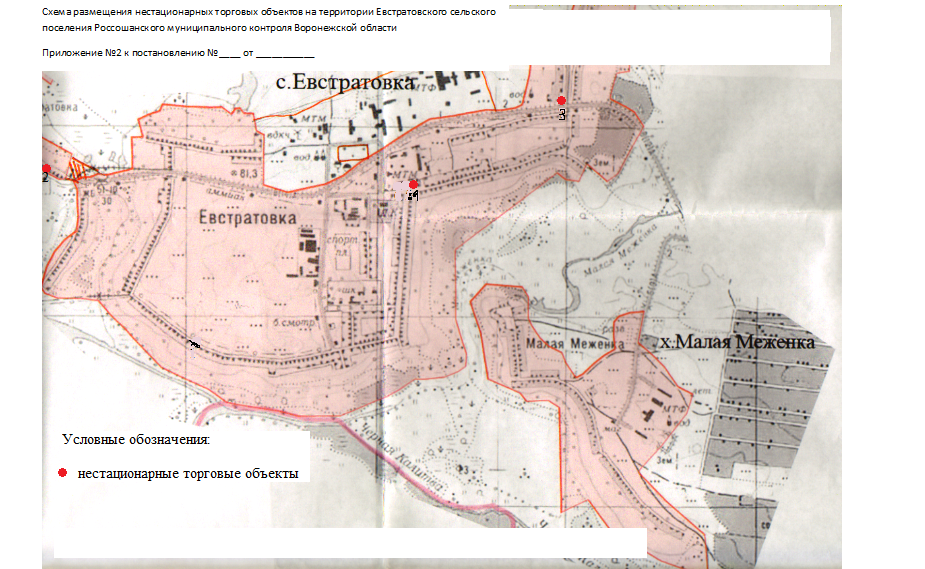 Глава Евстратовского сельского поселенияГ.Д.ЛобоваСхема размещения нестационарных торговых объектов на территории Евстратовского сельского поселения Россошанского муниципального района Воронежской областиСхема размещения нестационарных торговых объектов на территории Евстратовского сельского поселения Россошанского муниципального района Воронежской областиСхема размещения нестационарных торговых объектов на территории Евстратовского сельского поселения Россошанского муниципального района Воронежской областиСхема размещения нестационарных торговых объектов на территории Евстратовского сельского поселения Россошанского муниципального района Воронежской областиСхема размещения нестационарных торговых объектов на территории Евстратовского сельского поселения Россошанского муниципального района Воронежской областиСхема размещения нестационарных торговых объектов на территории Евстратовского сельского поселения Россошанского муниципального района Воронежской областиСхема размещения нестационарных торговых объектов на территории Евстратовского сельского поселения Россошанского муниципального района Воронежской областиСхема размещения нестационарных торговых объектов на территории Евстратовского сельского поселения Россошанского муниципального района Воронежской областиСхема размещения нестационарных торговых объектов на территории Евстратовского сельского поселения Россошанского муниципального района Воронежской областиСхема размещения нестационарных торговых объектов на территории Евстратовского сельского поселения Россошанского муниципального района Воронежской областиСхема размещения нестационарных торговых объектов на территории Евстратовского сельского поселения Россошанского муниципального района Воронежской областиСхема размещения нестационарных торговых объектов на территории Евстратовского сельского поселения Россошанского муниципального района Воронежской областиСхема размещения нестационарных торговых объектов на территории Евстратовского сельского поселения Россошанского муниципального района Воронежской области№ п\п№ п\пНаименование предприятия и его организационно-правовая формаГруппатоваровФорма собствен-ностиТип торговойточкиНаличие юридического лица            (да, нет)Площадь(кв.м)Площадь(кв.м)Период размещения нестационарныхторговых объектовПериод размещения нестационарныхторговых объектовАдресный ориентирКоличествонестацио-нарных торговых объектов поадресномуориетиру№ п\п№ п\пНаименование предприятия и его организационно-правовая формаГруппатоваровФорма собствен-ностиТип торговойточкиНаличие юридического лица            (да, нет)ОбщаяТорговаяПериод размещения нестационарныхторговых объектовПериод размещения нестационарныхторговых объектовАдресный ориентирКоличествонестацио-нарных торговых объектов поадресномуориетиру112345678991011Нестационарные торговые объектыНестационарные торговые объектыНестационарные торговые объектыНестационарные торговые объектыНестационарные торговые объектыНестационарные торговые объектыНестационарные торговые объектыНестационарные торговые объектыНестационарные торговые объектыНестационарные торговые объектыНестационарные торговые объектыНестационарные торговые объектыНестационарные торговые объекты1ИП Суховерша Н.Н.ИП Суховерша Н.Н.ПродовЧаст.Торг.павил.нет2424Аренда на 5 летс. Евстратовка, ул. Октябрьская, 17ас. Евстратовка, ул. Октябрьская, 17а12И.П.ЛаншаковИ.П.ЛаншаковХоз.товарыЧаст.Торг.павил.нет2213Аренда на 5 летс.Евстратовка, ул.Пролетарская,6бс.Евстратовка, ул.Пролетарская,6б13ПроектируемыйПроектируемыйСмеш.Част.Торг.павил.2424Аренда на 5 летс.Евстратовка,ул. Садовая,2ас.Евстратовка,ул. Садовая,2а14ИП  Ткачева Р.М.ИП  Ткачева Р.М.ПродовЧаст.Торг.павил.нет2015Аренда на 10летс. Евстратовка, ул. Советская, 2ас. Евстратовка, ул. Советская, 2а1итогоитого9076